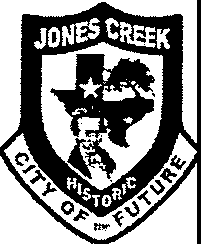 ddddd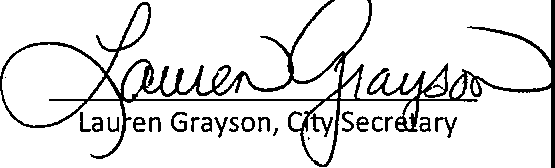 